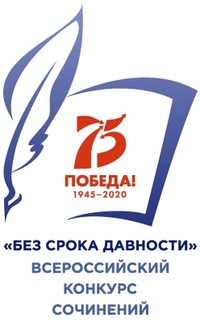 В Забайкальском крае завершён региональный этапВсероссийского конкурса сочинений. На региональный этап поступило 138 работ от учащихся из девятнадцати муниципальных районов края. Каждая работа участника Конкурса оценена тремя экспертами по утверждённым критериям.Работа конкурсанта, набравшего наибольшее количество баллов в рейтинговом списке, направлена на федеральный этап Конкурса. Федеральный этап Конкурса пройдёт с 01 по 28 февраля 2020 г. в г. Москве.Победителями конкурса станут 8 финалистов федерального этапа ВКС-2020.Награждениефиналистов и победителей Всероссийского конкурса сочинений «Без срока давности» пройдёт на торжественной церемонии в г. Москве.Субъект Российской ФедерацииПОБЕДИТЕЛЬ И ПРИЗЁРЫ РЕГИОНАЛЬНОГО ЭТАПАВсероссийского конкурса сочинений «Без срока давности»РЕЙТИНГОВЫЙ СПИСОК УЧАСТНИКОВ РЕГИОНАЛЬНОГО ЭТАПА Всероссийского конкурса сочинений «Без срока давности»№ФИО участника полностьюОбразовательная организацияТема сочиненияИтоговый балл1.Климентьев Кирилл Эдуардович ФГКОУ «Читинское суворовское военное училище МВД РФ», г. ЧитаПятьдесят восемь дней522.Тумутова Димит БатоевнаМОУ «Могойтуйская СОШ № 2 имени Ю.Б. Шагдарова», Могойтуйский районСудьба, опалённая войной483.Комогорцева Юлия Викторовна МБОУ СОШ с. Зюльзя, Нерчинский районПо боевым дорогам моего дедушки484.Вахминцева Елизавета ВячеславовнаМОУ СОШ № 1 п. Карымское, Карымский районМой земляк – участник Парада Победы45 в груп-пе№ п/пФИО участника полностьюОбразовательная организацияТема сочиненияИтоговый балл4 – 5 класс4 – 5 класс4 – 5 класс4 – 5 класс4 – 5 класс4 – 5 класс1.Гусева Виктория Алексеевна МБОУ СОШ №47, г. ЧитаПамяти моего прадеда посвящается392.Карачёва Софья МаксимовнаМАОУ СОШ № 8 г. Краснокаменск, Краснокаменский районСтановление героя353.Голубев Максим Иванович МБОУ СОШ №52, г. ЧитаЯ горжусь334.Никифоров Кирилл Александрович Частное общеобразовательное учреждение «Школа-интернат № 33 среднего общего образования открытого акционерного общества «Российские железные дороги»,Петровск-Забайкальский районПодвиг – цена мирного времени325.Копылова Татьяна Юрьевна МОУ средняя общеобразовательная школа c. Тарбагатай, Петровск-Забайкальский районПисьмо легендарному прадеду306.Жалсанова Дарья ЖаргаловнаМОУ Челутайская СОШ, Агинский районИспытавший ад плена297.Соколов Дмитрий СергеевичМОУАлександрово-Заводская СОШ, Александрово-Заводский районСтраницы жизни нашего земляка-ветерана 268.Данилова Александра Дмитриевна МОУ Александрово-Заводская СОШ, Александрово-Заводский районПока мы помним прошлое – у нас есть будущее259.Путинцева Софья АндреевнаМБОУ СОШ № 9, г. Нерчинск, Нерчинский районаОтважный воин Забайкалья 2510.Ярославцева Диана Андреевна Частное общеобразовательное учреждение «Школа-интернат № 33 среднего общего образования открытого акционерного общества «Российские железные дороги»,Петровск-Забайкальский районМой дед защищал Родину! 2511.Журавлёва Алиса ИвановнаМОУАлександрово-Заводская СОШ, Александрово-Заводский районМоя прабабушка – труженица тыла 2412.Телешева Алиса Анатольевна МБОУ СОШ № 8, г. ЧитаБез срока давности2413.Бадмаева Софья ДенисовнаМАОУ СОШ № 8 г. Краснокаменск, Краснокаменский районГоржусь своим прадедом1914.Бревнов Ярослав СергеевичМОУ СОШ с. Нарын-Талача, Карымский район1815.Малков Егор АнтоновичМБОУ Верхне-Шаранайская МООШ, Оловяннинский районГоржусь своим прадедом176-7 класс6-7 класс6-7 класс6-7 класс6-7 класс6-7 класс16.Кузнецова Юлия БорисовнаМБОУ ООШ с. Зюльзикан, Нерчинский районМы помним, мы гордимся 3917.Никонова Полина Руслановна МБОУ СОШ № 49 с углубленным изуче-нием английского языка, г. ЧитаЯ помню, я горжусь! 3418.Тетерина Анна Максимовна МОУ средняя общеобразовательная школа c. Тарбагатай, Петровск-Забайкальский районГорькая и гордая правда 3419.Федосеев Дмитрий ВладимировичМБОУ СОШ № 17,г. ЧитаВы взрослели под грохот снарядов3420.Банщикова Полина ВалентиновнаМБОУ СОШ № 17,г. ЧитаУжасы войны3321.Гудкова Екатерина СергеевнаМБОУ «Средняя общеобразовательная школа № 38 с углубленным изучением немецкого языка», г. ЧитаБез памяти о прошлом нет будущего3322.Цыбенжапова Белигма БолтовнаМБОУ Амитхашинская СОШ, Агинский районПочему мы победили? 3323.Ветошкина Александра Алексеевна МБОУ Вершино-Шахтаминская СОШ, Шелопугинский районНикто не забыт 3224.Шкедова Ольга СергеевнаМБОУ «Средняя общеобразовательная школа №2», г. ЧитаНикогда мы их не забудем3225.Дашиева Арюна ДамдиновнаМАОУ «Могойтуйская СОШ № 1 имени В.Р. Гласко», Могойтуйский районНичто не забыто, никто не забыт 3126.Донская Полина ДмитриевнаМБОУ СОШ № 1, г. ЧитаГордость моей семьи3127.Заречнов Владислав Николаевич ГОУ Забайкальский краевой лицей-интернат, г. ЧитаДень Победы 3128.Базаргуев Бато ЖамсарановичМОУ Челутайская СОШ, Агинский районПисьмо прадедушке 3029.Бондаренко Дарья Евгеньевна МАОУ Гимназия № 9, Краснокаменский районМой прадедушка – история моей семьи2830.Замешаева Софья Андреевна МОУ СОШ п.ст. Гонгота, Читинский районМой прадедушка –  герой2731.Харитонова Анастасия Олеговна МБОУ Верхнецасучейская СОШ, Ононский районЯ горжусь своим прадедом!2732.Мыльникова Регина ДенисовнаМБОУ СОШ № 36, г.ЧитаВойной разорванные души2633.Цыденешиева Дари ЖаргаловнаМБОУ СОШ № 52, г. ЧитаМой прадед – герой 2634.Загребина Валерия МихайловнаМБОУ СОШ № 17,г. ЧитаФронтовые письма2535.Ковальчук Артём Игоревич МОУ гимназия № 1, г. Петровск-ЗабайкальскМой прадедушка – участник советско-японской войны 1945 года2536.Любезных Елена СергеевнаМОУ OОШ ст. Лесная, Читинский районОдна на всех – Победа2537.Лащёва Арина ЕвгеньевнаМАОУ СОШ № 8 г. Краснокаменск, Краснокаменский районГерой живёт рядом 2538.Фунтусова Дарья ВадимовнаМБОУ Соктуй-Милозанская ООШ, Краснокаменский районПамятник павшим героям2539.Витчинов Никита ВалерьевичМОУ ООШ № 26 г. Борзя-2, Борзинский районПисьмо сверстнику2440.Воронова Ирина АлександровнаМБОУ Кактолгинская СОШ, Газимуро-Заводский районПодвиг Орлёнка2441.Демезюк Кирилл Алексеевич МОУ ООШ п. ст. Лесная, Читинский районПомнить, чтобы жить2442.Щеголева Анна ВикторовнаМАОУ Гимназия № 9, Краснокаменский районМы не вправе забывать…2443.Кустов Алексей СергеевичМБОУ Кактолгинская СОШ, Газимуро- Заводский районУлыбка2344.Иванова Дарья ЕвгеньевнаМБОУ СОШ с. Олинск, Нерчинский районПамять бессмертна2245.Астафьев Богдан АндреевичМБОУ Кактолгинская СОШ, Газимуро- Заводский районПамятник воинам–землякам, погибшим в боях за Родину в годы Великой Отечественной войны2146.Гаврилова Виктория Алексеевна МОУ ООШ №5 пгт. Дарасун, Карымский районЯ живу на улице героя2147.Петрушенко Алина ДмитриевнаМБОУ Кактолгинская СОШ, Газимуро- Заводский районСлёзы мамы2148.Старицын Даниил ГеннадьевичМБОУ Кубухайская ООШ, Ононский районВетеран жил рядом2149.Рогачева Эвелина ВладимировнаМБОУ «СОШ с. Акша», Акшинский районИ памятью полны сердца…2050.Новокшанова Валерия ВитальевнаМОУ СОШ с. Нарын-Талача, Карымский районЖивая история России (воспоминания моей прабабушки)1851.Зеленова Полина ВалентиновнаМБОУ СОШ № 17, г. ЧитаСтихи, рождённые войной1752.Соловьёв Артём АлександровичМОУ Тайнинская ООШ, Газимуро-Заводский районВеликая Отечественная война в истории моей семьи 1753.Выскубов Даниил Игоревич МОУ OОШ с. Иргень, Читинский районЯ помню, я горжусь1654.Чернова Кристина ВладимировнаМОУ СОШ с. Нарын-Талача, Карымский район«Этих дней не смолкнет слава»1555.Воронов Иван АлексеевичМОУ Тайнинская ООШ, Газимуро-Заводский районИстория Великой Отечественной войны в моей семье 1456.Парамонова Ирина АлексеевнаМОУ Тайнинская ООШ, Газимуро-Заводский районМой прадед – Герой 1457.Пестерева Анастасия МаксимовнаМОУ Тайнинская ООШ, Газимуро-Заводский районИстория войны в нашей семье 1458.Туркина Ульяна АлександровнаМОУ Тайнинская ООШ, Газимуро-Заводский районБудем помнить! 138-9 класс8-9 класс8-9 класс8-9 класс8-9 класс8-9 класс59.Климентьев Кирилл Эдуардович ФГКОУ «Читинское суворовское военное училище МВД РФ», г. ЧитаПятьдесят восемь дней 5260.Комогорцева Юлия Викторовна МБОУ СОШ с. Зюльзя, Нерчинский районПо боевым дорогам моего дедушки 4861.Шульгина Анна Алексеевна МБОУ СОШ №5, г.ЧитаНа том и стоим4562.Фалилеева Мария Андреевна МБОУ СОШ №5, г.ЧитаНадо верить и ждать4363.Михалев Михаил Андреевич МБОУ СОШ №47, г. Чита«Мы помним тех, кто жизни не жалея, смог защитить Россию от врага» (Великая Отечественная война в истории семьи участника конкурса)4264.Федина Анастасия АлександровнаМБОУ Средняя общеобразовательная школа № 26 с углубленным изучением отдельных предметов, г. ЧитаПобеда – во имя Отчизны.Победа – во имя живущих4265.Лиханова Мария Александровна МБОУ Первочиндантская ООШ, Ононский районМы помним подвиги твои!3966.Ведерникова Виктория Александровна МАОУ «Могойтуйская СОШ № 1 имени В.Р. Гласко», Могойтуйский районУмереть за свой город3867.Мальцева Лилия Николаевна МБОУ «СОШ с. Нарасун», Акшинский районМы обязаны помнить3768.Стрельникова Кристина СергеевнаМБОУ СОШ № 9, г. ЧитаГероями не рождаются – героями становятся3769.Аносов Илья Борисович МБОУ СОШ № 49 с углубленным изучением английского языка, г. ЧитаО «Книге про бойца»3670.Бянкина Алина Витальевна МБОУ «ООШ с. Правые Кумаки», Нерчинский районСпасибо за Победу! 3671.Логинова Полина Дмитриевна МОУ СОШ с. Новая Кука, Читинский районМы – эхо, мы – память… 3672.Тишин Глеб ЕвгеньевичМБОУ «Средняя общеобразовательная школа № 2», г. ЧитаБлизкая сердцу солдатская песня3573.Эпова Елизавета ЕвгеньевнаМБОУ «Средняя общеобразовательная школа № 38 с углубленным изучением немецкого языка», г. ЧитаПростая история Великой войны 3574.Ковалева Ксения ЕвгеньевнаМБОУ «СОШ с. Урейск», Акшинский районБез срока давности3475.Кожина Полина Романовна МАОУ Гимназия № 9, Краснокаменский районОбелиски нашей памяти3476.Ринчиндоржиева Адиса ДугарнимаевнаМАОУ «Цаган-Ольская СОШ», Могойтуйский районВеликая Отечественная война в истории семьи3377.Чернышов Родион АндреевичМБОУ СОШ № 9, г. ЧитаСтраницы истории3378.Балданова Любовь ЗыбаевнаМАОУ «Ага-Хангильская СОШ им. Базара Барадина», Могойтуйский районПомнят о ней и в моей семье3279.Орскаева Алина Евгеньевна МАОУ «СОШ №7», г. КраснокаменскФронтовой путь моего прапрадеда - сибиряка 3280.Трегубова Арина Владимировна МОУ СОШ п. Лесной Городок, Читинский районРазве можно победить такой народ?3281.Апрелков Михаил ВитальевичМОУ СОШ № 1 п. Карымское, Карымский районМой прадед3182.Константинова Софья Сергеевна МБОУ СОШ № 49 с углубленным изуче-нием английского языка, г. ЧитаГерой Великой Отечественной войны  в моей семье 3183.Коренев Андрей Сергеевич МОУ Савва-Борзинская ООШ, Александрово-Заводский районИх называли – «Дети войны»3084.Ковалёв Степан АлексеевичМОУ СОШ с. Новая Кука, Читинский районМой дед – моя гордость! 2985.Ильченко Марина АлексеевнаМОУ СОШ № 28 г. Борзя-3, Борзинский районВеликая Отечественная война в моей семье2886.Сафронов Кирилл Викторович МОУ СОШ п. Лесной городок,Читинский районСражался мой прадед на войне, чтоб счастье дать моей стране2887.Федорова Вера ВикторовнаМОУ ООШ № 5 п.Дарасун, Карымский районМой прадедушка – герой2888.Щербович Иван Анатольевич МБОУ СОШ № 9, г. ЧитаДень Победы2689.Трезубов Артём АркадьевичМАОУ «СОШ №7», г. КраснокаменскВойна в истории моей семьи 2590.Шишмарёв Антон АлександровичМОУ «Красночикойская СОШ № 2», Красночикойский районНам есть,  кем гордиться 2591.Веселова Анна Владимировна МБОУ «Безречнинская ООШ», Оловян-нинский районВойна глазами поэтов-фронтовиков 2492.Ильенко Марина АлексеевнаМОУ СОШ № 28 г. Борзя-3, Борзинский районВеликая   Отечественная  война в моей семье 2493.Кутараева Дана МихайловнаМБОУ «Безречнинская ООШ», Оловяннинский районЛюбимые песни военных лет 2494.Батура Екатерина Викторовна МБОУ «Безречнинская ООШ», Оловян-нинский район«У войны  не женское лицо»2395.Давлатов Рамзидин ШамсутдиновичМОУ OОШ с. Иргень, Читинский районЯ помню, я горжусь2396.Махонькина Ирина Ивановна МОУ СОШ с. Новая Кука, Читинский районВерный спутник – поэзия 2397.Волокитин Егор АндреевичМБОУ «СОШ № 9», г. ЧитаПамять движется с нами сквозь годы 2298.Девяшина Кристина СергеевнаМБОУ «Безречнинская ООШ», Оловян-нинский районЖизнь и судьба, война и мир в произведении В.С. Гроссмана2299.Казанова Ульяна АндреевнаМБОУ Соктуй-Милозанская ООШ, Краснокаменский районВеликая Отечественная война в истории моей семьи22100.Кожуховский Дмитрий ПетровичМБОУ «Безречнинская ООШ», Оловян-нинский районВсё для фронта, всё для Победы! 22101.Рассказова Виктория АлександровнаМБОУ «Безречнинская ООШ», Оловян-нинский районВ жизни всегда есть место подвигу 21102.Фёдорова Анастасия Сергеевна МБОУ СОШ № 9 г.Нерчинска, Нерчинский районВойна в истории моей семьи 21103.Аршинская Карина КимовнаМБОУ СОШ № 49 с углубленным изуче-нием английского языка, г. ЧитаЧитинская область в годы войны!20104.Полухина Екатерина АлексеевнаМБОУ СОШ № 8, г. Чита«Ведь эта память – наша совесть, как сила нам она нужна» (Ю. Воронов)20105.Потапов Александр СергеевичМБОУ СОШ № 49 с углубленным изуче-нием английского языка, г. ЧитаГерой Великой Отечественной войны   в моей семье20106.Соклакова Светлана Михайловна МОУ OОШ с. Иргень, Читинский районПо страницам Великой Отечественной19107.Коробчук Инга СергеевнаМОУ СОШ п.г.т. Атамановка, Читинский районМы всегда будем помнить18108.Шугаев Никита СергеевичМОУ СОШ с. Нарын-Талача, Карымский районСлавные страницы биографии моего прадеда18109.Сергеева Ксения ВикторовнаМОУ «Могойтуйская СОШ № 3», Могойтуйский районПесни Победы – память на века! 16110.Намжилдоржиева Алёна БадараевнаМОУ Судунтуйская СОШ, Агинский районЯ благодарен прадеду за Победу15111.Размахнин Никита РуслановичМОУ СОШ с. Нарын-Талача, Карымский районСороковые – роковые (по произведениям М.А. Шолохова)1510 –11 класс10 –11 класс10 –11 класс10 –11 класс10 –11 класс10 –11 класс112.Тумутова Димит БатоевнаМОУ «Могойтуйская СОШ № 2 имени Ю.Б. Шагдарова», Могойтуйский районСудьба, опалённая войной 48113.Вахминцева Елизавета ВячеславовнаМОУ СОШ № 1 п. Карымское, Карымский районМой земляк – участник Парада Победы45114.Козловская Ксения ВячеславовнаМБОУ СОШ № 51, г. ЧитаЧеловек на войне43115.Рябзина Алена Ивановна МБОУ Улётовская СОШ, Улётовский район«Солнцем поцелованные»: написано сердцем 39116.Бянкин Вадим Эдуардович МОУ «Мирсановская СОКШ», Шилкинский район Великая Отечественная война в истории семьи участника конкурса36117.Григорьева Яна ВячеславовнаМОУ СОШ с. Нарын-Талача, Карымский районПомним, чтим, гордимся Вами…36118.Намсараева Намжилма ЖамьяновнаМАОУ «Ага-Хангильская СОШ им. Базара Барадина», Могойтуйский районВесть из сентября 194334119.Савкина Екатерина СергеевнаМБОУ СОШ № 9, г. ЧитаЧто я знаю о блокаде Ленинграда34120.Шастин Максим Юрьевич ФГКОУ «Читинское суворовское военное училище МВД РФ», г. ЧитаБез срока давности 33121.Мальцева Надежда Валерьевна МОУ средняя общеобразовательная школа c. Тарбагатай, Петровск-Забайкальский районВеликая Отечественная война в истории моей семьи 31122.Каплан Евгения ВикторовнаМАОУ СОШ № 7 г. Краснокаменск«Они сражались на войне, чтоб счастье дать моей семье»29123.Карапетян Анаит МикаеловнаМБОУ «СОККШ с. Знаменка», Нерчинский районПомним, чтим, гордимся! 29124.Зимина Алёна Ивановна МБОО СОШ с. Могойтуй, Акшинский районИз семейного архива28125.Соловьев Виктор Максимович МБОУ СОШ № 47, г. Чита«У памяти нет срока давности, как нет его и у тех жестоких событий, что вершились на земле задолго до нашего рождения». Омут памяти. 28126.Бурдинская Зоя ЮрьевнаМОУ СОШ № 1 п. Карымское, Карымский районГоржусь тобой, моя прабабушка Зоя27127.Тюкавкина Светлана Сергеевна Частное общеобразовательное учреждение «Школа-интернат № 33 среднего общего образования открытого акционерного общества «Российские железные дороги», Петровск-Забайкальский районДорога нашей победы 26128.Деревцова Ирина Алексеевна МОУ СОШ № 28 г. Борзя-3, Борзинский районЯ помню! Я горжусь! 25129.Димова Юлия Николаевна МОУ Шелопугинская СОШ, Шелопугинский район«О героях былых времен…»25130.Резапов Артём ЭриковичМАОУ СОШ № 6 г. Краснокаменск, Краснокаменский районПока мы помним – мы живем24131.Резникова Анастасия Сергеевна МОУ средняя общеобразовательная школа c. Тарбагатай, Петровск-Забайкальский районВеликая Отечественная война в истории моей семьи 23132.Пешкова Ольга АлексеевнаМОУ «Усть-Наринская СОШ», Могойтуйский районВеликая Отечественная война в истории семьи 22133.Дашидандокова Арюна БатоевнаМБОУ Амитхашинская СОШ, Агинский районИстория Веры из Брянска21134.Габрахманов Жигмит НаильевичМОУ Челутайская СОШ, Агинский район Письмо от сверстника19135.Маркова Дарья Степановна МОУ СОШ № 28 г. Борзя-3, Борзинский районСтраницы памяти в моей семье! 19136.Бутина Анастасия ИгоревнаМАОУ СОШ № 6 г. Краснокаменск, Краснокаменский районПисьмо с фронта мирной жизни 18137.Шкатова Вероника ПавловнаМОУ СОШ с. Нарын-Талача, Карымский районЗемляки-талачинцы16138.Симакова Алина АлексеевнаМБОУ СОШ № 17, г. ЧитаПисьмо внучке15